Tous droits réservés - www.philippevoyer.org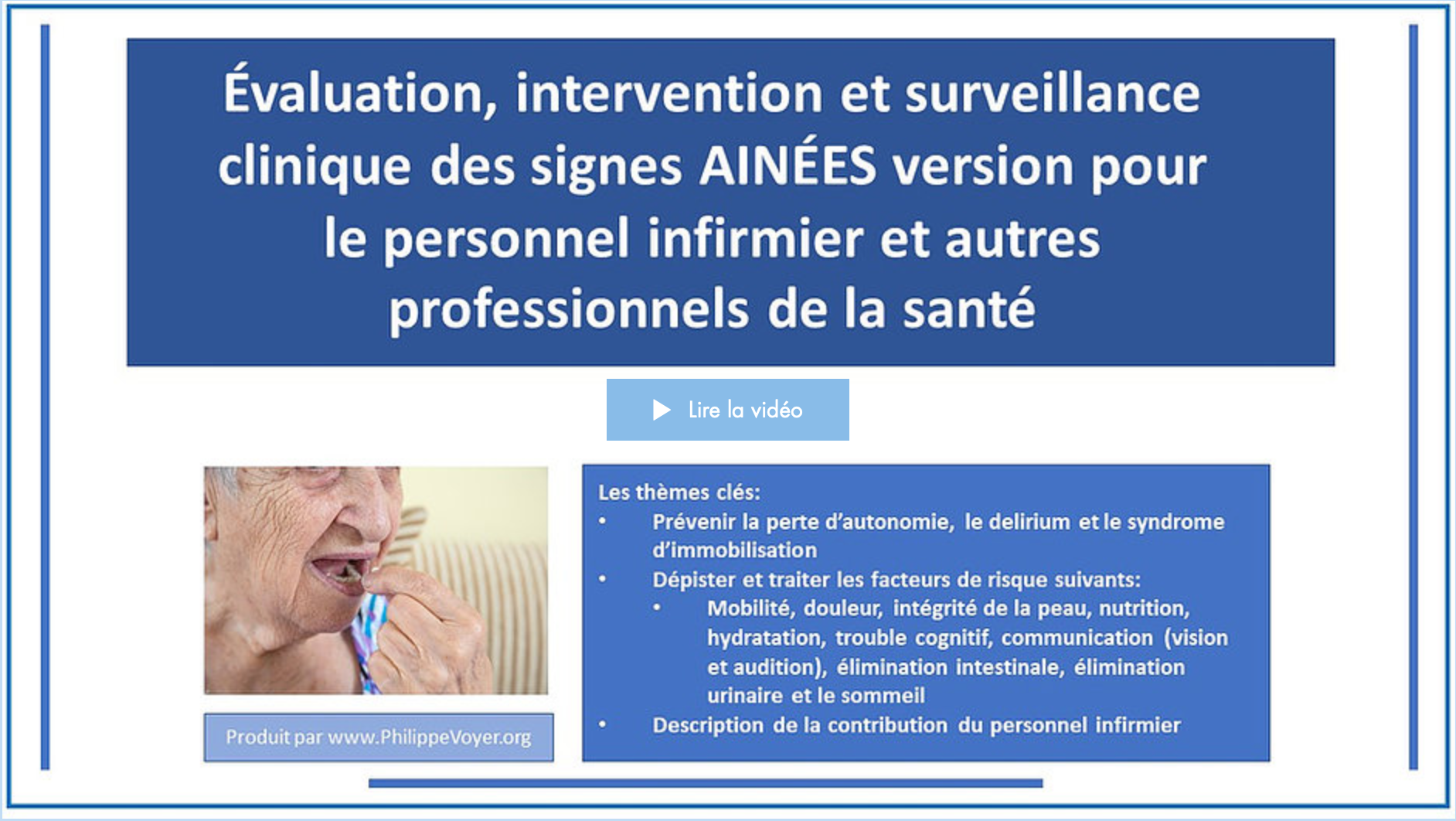 Formation destinée :au personnel infirmier;aux éducateurs spécialisé;aux travailleurs sociaux;au membre de l’équipe d’encadrement clinique;aux autres professionnels de la santé.Nom : _________________________________________________________Bienvenue à la formation sur l’évaluation, l’intervention et la surveillance clinique des signes AINÉES !Avant de débuter la formation, assurez-vous que vous avez lu récemment un livre de physiopathologie du corps humain, vous permettant d’être en mesure de bien comprendre la formation qui suit.Nous vous invitons fortement à suivre la formation dans l’ordre suggéré par le guide de l’apprenant. 1. Visionnez la première vidéo. 
Durée : 25 min 49 sec.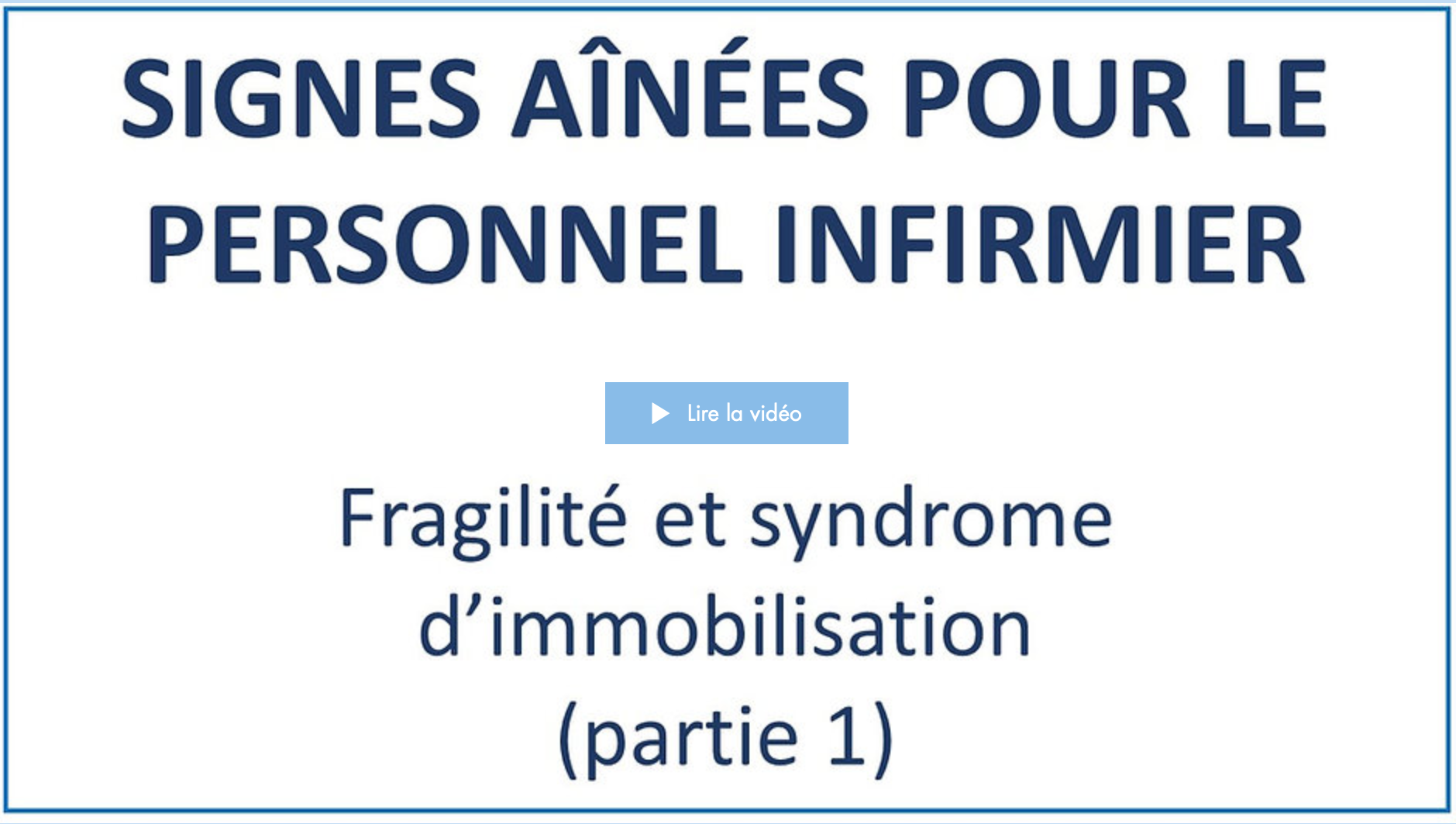 Date de visionnement de la vidéo : _________________Notes______________________________________________________________________________________________________________________________________________________________________________________________________________________________________________________________________________________________________________________________________________________________________________________________________________________________________________________________________________________________________________________________________________________________________________________________________________________________________________________________________________________________________________________________________________________________________________________________________________________________________________________________________________________________________________________________________________________________________________________________________________________________________________________________________________________________________________________________________________________________________________________________________________________________________1. Visionnez la deuxième vidéo. 
Durée : 33 min 52 sec.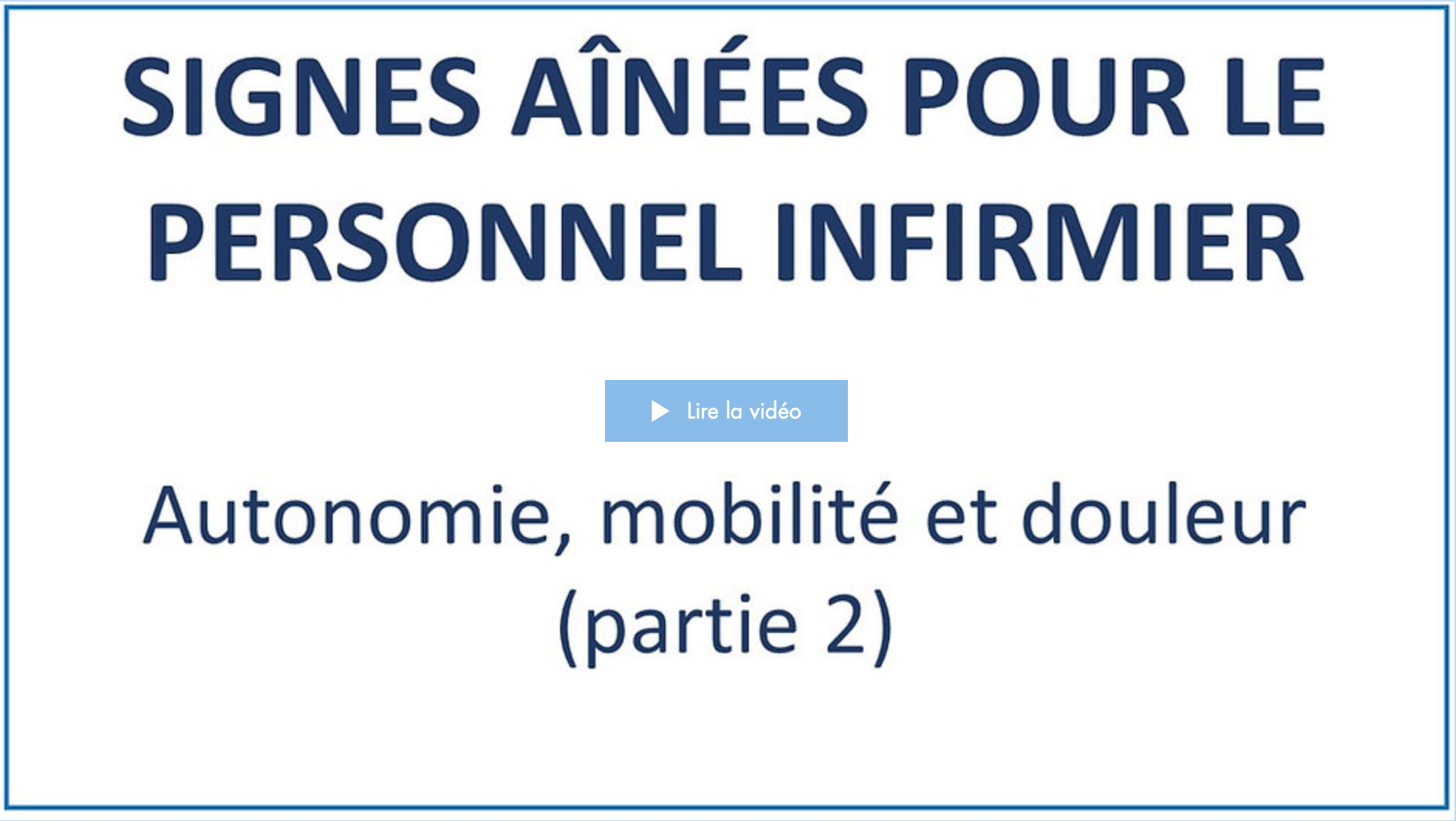 Date de visionnement de la vidéo : _________________Notes______________________________________________________________________________________________________________________________________________________________________________________________________________________________________________________________________________________________________________________________________________________________________________________________________________________________________________________________________________________________________________________________________________________________________________________________________________________________________________________________________________________________________________________________________________________________________________________________________________________________________________________________________________________________________________________________________________________________________________________________________________________________________________________________________________________________________________________________________________________________________________________________________________________________________1. Visionnez la troisième vidéo. 
Durée : 27 min 41 sec.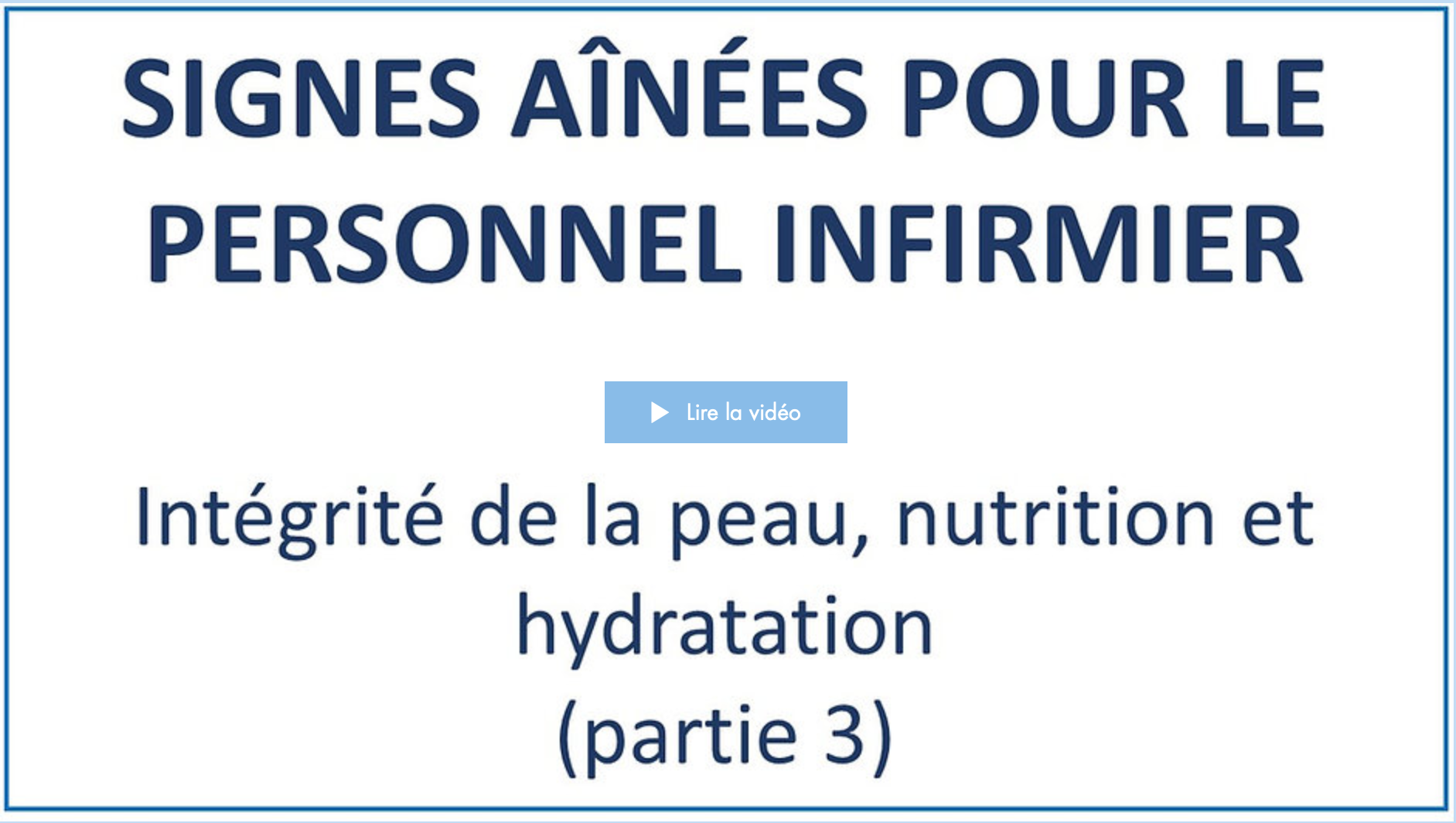 Date de visionnement de la vidéo : _________________Notes______________________________________________________________________________________________________________________________________________________________________________________________________________________________________________________________________________________________________________________________________________________________________________________________________________________________________________________________________________________________________________________________________________________________________________________________________________________________________________________________________________________________________________________________________________________________________________________________________________________________________________________________________________________________________________________________________________________________________________________________________________________________________________________________________________________________________________________________________________________________________________________________________________________________________1. Visionnez la quatrième vidéo. 
Durée : 30 min 11 sec.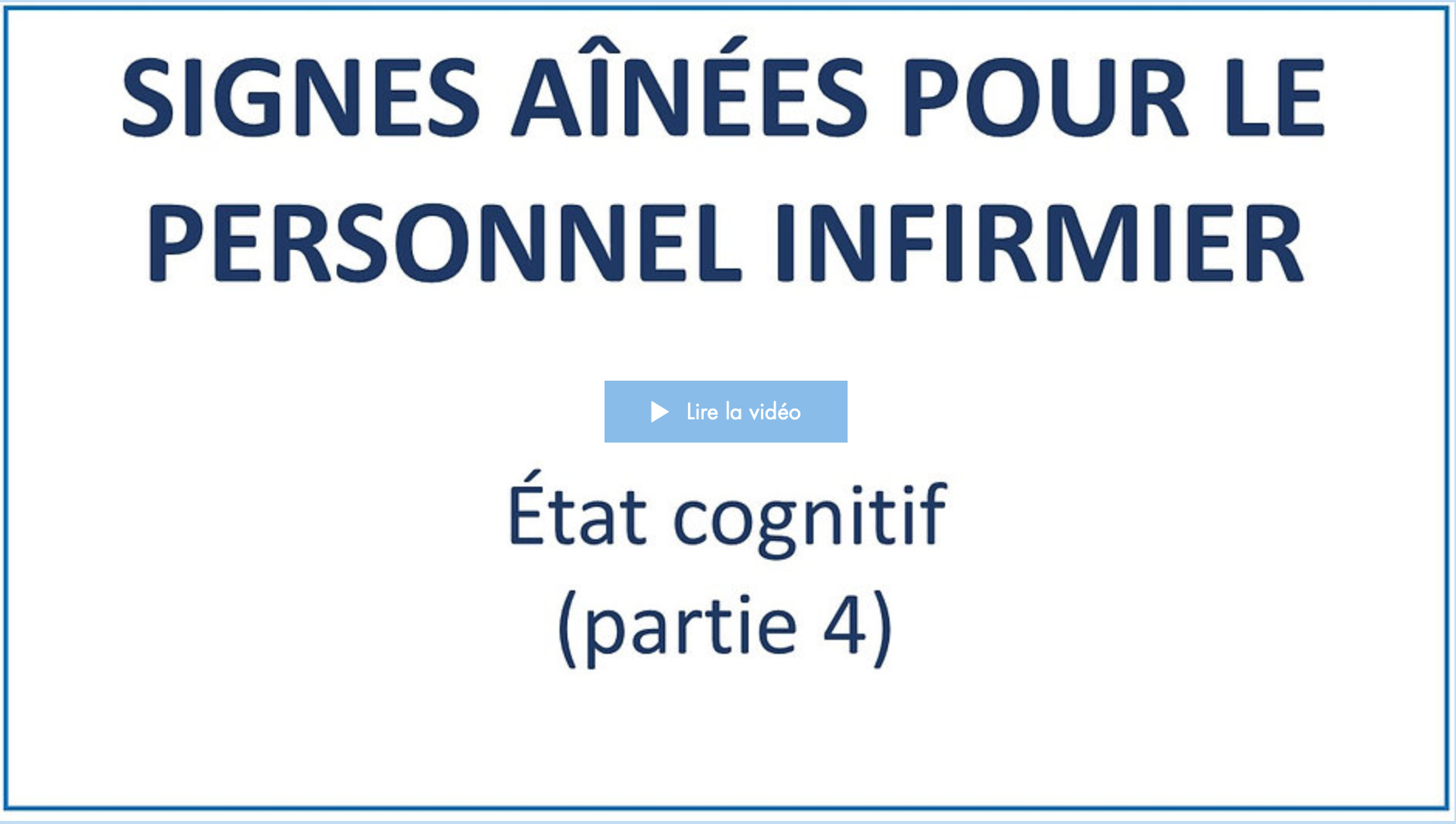 Date de visionnement de la vidéo : _________________Notes______________________________________________________________________________________________________________________________________________________________________________________________________________________________________________________________________________________________________________________________________________________________________________________________________________________________________________________________________________________________________________________________________________________________________________________________________________________________________________________________________________________________________________________________________________________________________________________________________________________________________________________________________________________________________________________________________________________________________________________________________________________________________________________________________________________________________________________________________________________________________________________________________________________________________1. Visionnez la cinquième vidéo. 
Durée : 37 min 35 sec.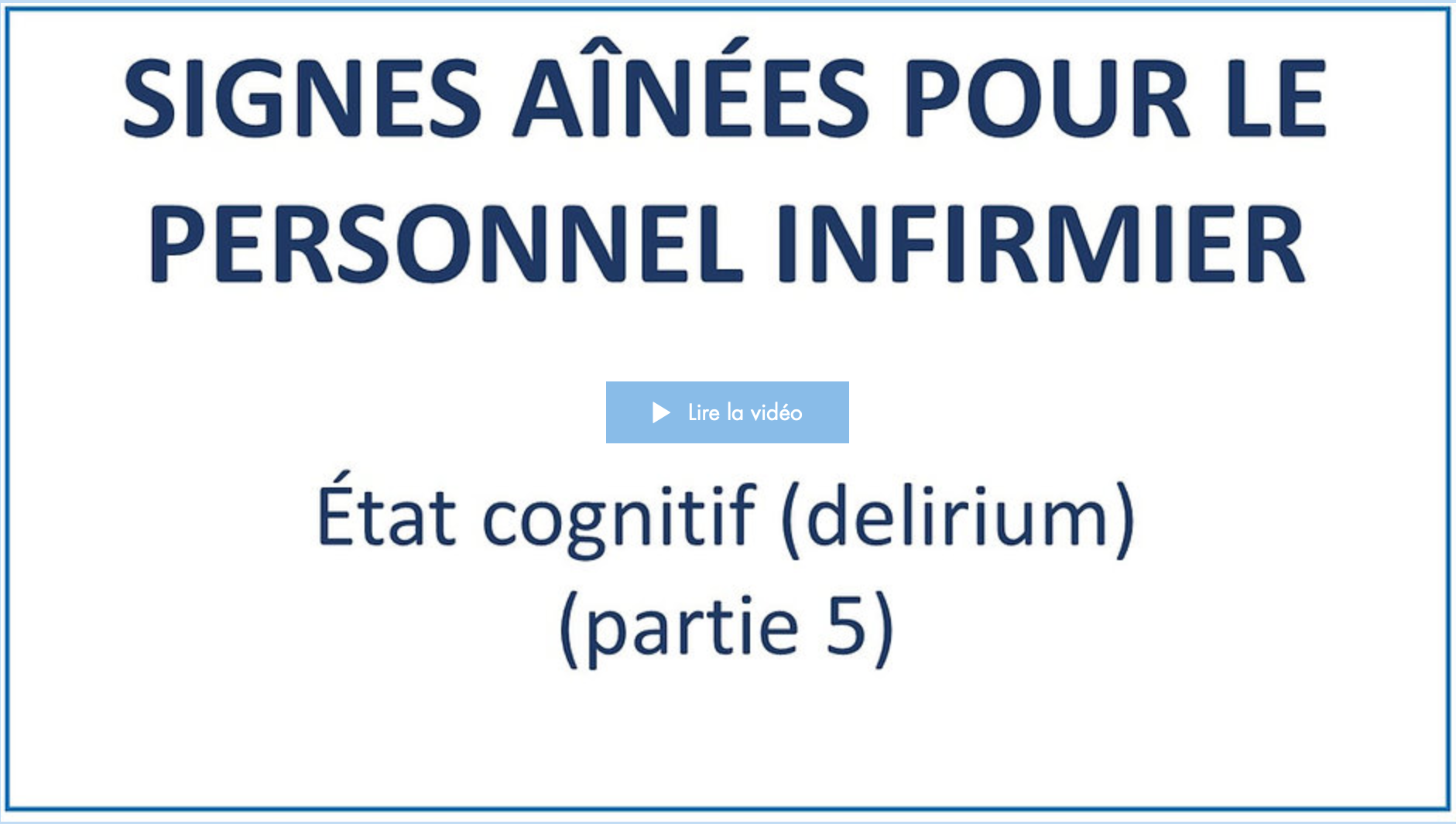 Date de visionnement de la vidéo : _________________Notes______________________________________________________________________________________________________________________________________________________________________________________________________________________________________________________________________________________________________________________________________________________________________________________________________________________________________________________________________________________________________________________________________________________________________________________________________________________________________________________________________________________________________________________________________________________________________________________________________________________________________________________________________________________________________________________________________________________________________________________________________________________________________________________________________________________________________________________________________________________________________________________________________________________________________1. Visionnez la sixième vidéo. 
Durée : 28 min 11 sec.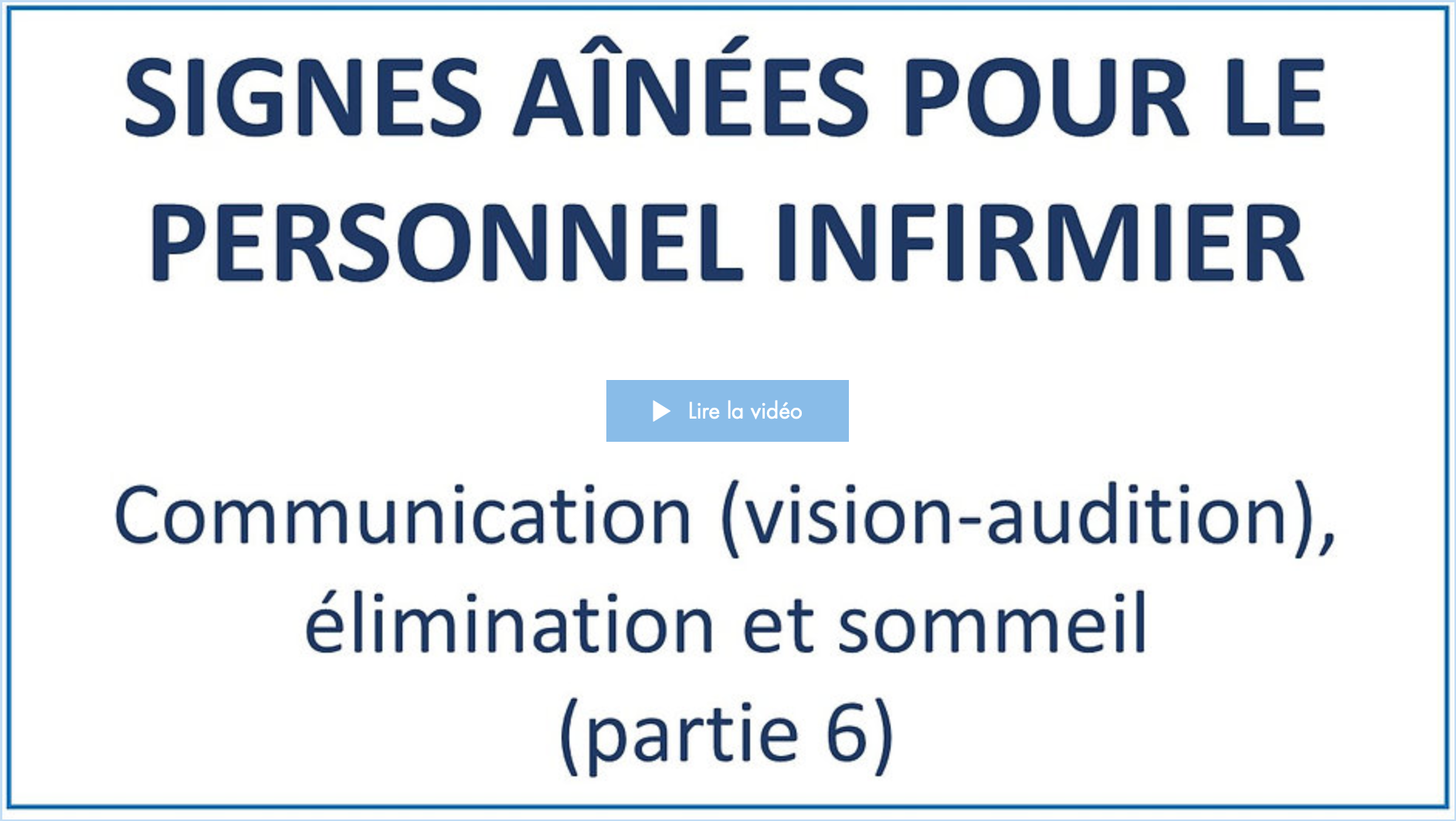 Date de visionnement de la vidéo : _________________Notes______________________________________________________________________________________________________________________________________________________________________________________________________________________________________________________________________________________________________________________________________________________________________________________________________________________________________________________________________________________________________________________________________________________________________________________________________________________________________________________________________________________________________________________________________________________________________________________________________________________________________________________________________________________________________________________________________________________________________________________________________________________________________________________________________________________________________________________________________________________________________________________________________________________________________Vous avez terminé de visionner les vidéos de la formation. 1. (Facultatif) Selon les directives de votre organisation, veuillez faire le questionnaire de validation des apprentissages en cliquant sur la rubrique encadrée en rouge.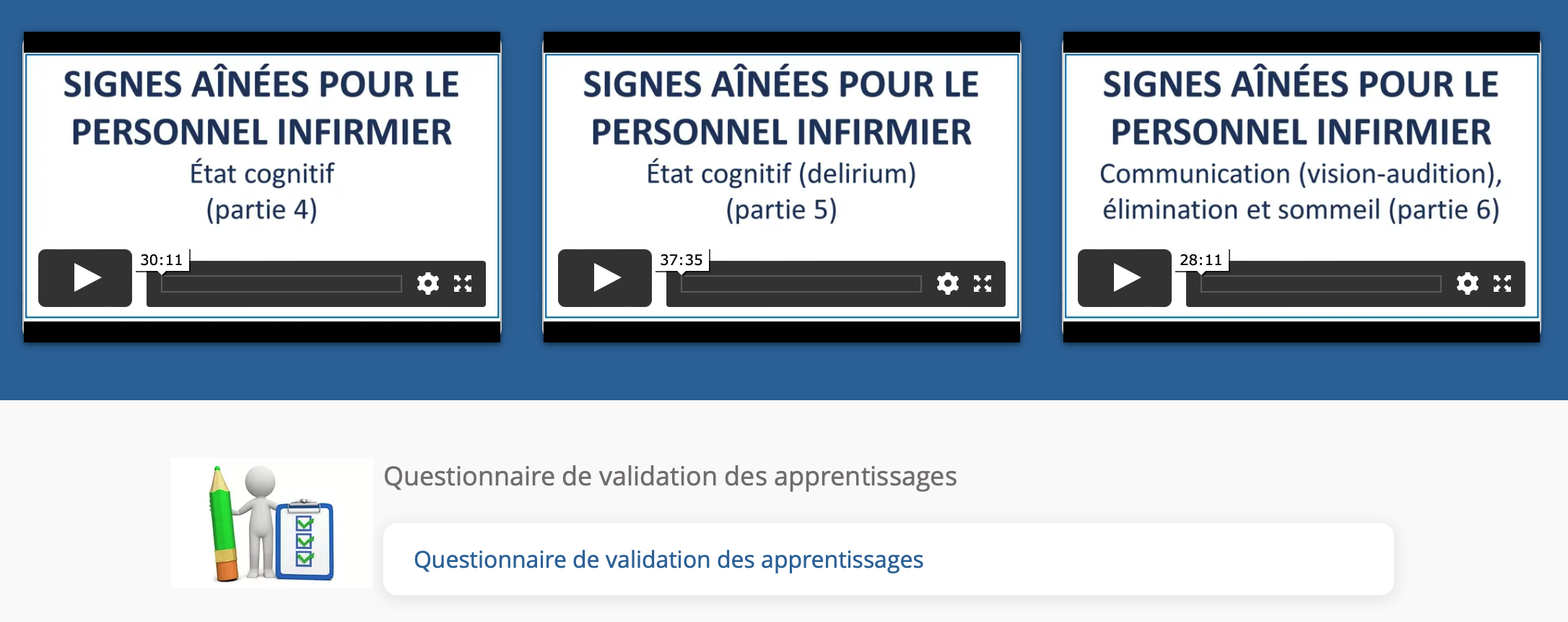 Durée approximative du questionnaire : 25 min.Date de la réalisation du questionnaire : _________________
Résultat : _________Signature approbative : ____________________________________________
Guide de l’apprenantÉvaluation, intervention et surveillance clinique des signes AINÉES version pour le personnel infirmier et les autres professionnels de la santé